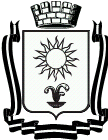 ПОСТАНОВЛЕНИЕАДМИНИСТРАЦИИ ГОРОДА – КУРОРТА  КИСЛОВОДСКАСТАВРОПОЛЬСКОГО КРАЯ09.12.2022                город - курорт  Кисловодск			№ _1575_1В соответствии со ст. 279 Гражданского кодекса Российской Федерации,  статьями 11, 49, 56.2, 56.3, 56.6 Земельного кодекса Российской Федерации, постановлением администрации города-курорта Кисловодска от 09.06.2022г. № 692 «Об утверждении документации по проекту планировки и проекту межевания территории по объекту «Путепроводная развязка на 63 км железной дороги Минеральные Воды - Кисловодск Северо -Кавказской железной дороги»,  администрация города-курорта КисловодскаПОСТАНОВЛЯЕТ:	1. Изъять для муниципальных нужд:	1.1. Земельный участок с к/н 26:34:010112:31, площадью 325 кв.м., расположенный по адресу: Ставропольский край, г. Кисловодск,                            ул. Московская 57а;	1.2. Жилой дом, к/н 26:34:010112:112, площадью 184,2 кв.м., расположенный по адресу: Ставропольский край, г. Кисловодск,                            ул. Московская 57а, принадлежащий на праве общей долевой собственности физическим лицам;	1.3. Жилой дом, к/н 26:34:010112:185, площадью 122,6 кв.м., расположенный по адресу: Ставропольский край, г. Кисловодск,                            ул. Московская 57а, принадлежащий на праве общей долевой собственности физическим лицам;	1.4. Земельный участок с к/н 26:34:010112:190, пл. 488 кв.м., расположенный по адресу: Ставропольский край, г. Кисловодск, ул. Московская 57, принадлежащий на праве общей долевой собственности физическим лицам;	1.5. Жилой дом, к/н 26:34:010112:66, площадью 81,9 кв.м., расположенный по адресу: Ставропольский край, г. Кисловодск, ул. Московская 57, принадлежащий на праве общей долевой собственности физическим лицам;	1.6. Земельный участок, к/н 26:34:010112:15, пл. 1533 кв.м., расположенный по адресу: Ставропольский край, г. Кисловодск, ул. Московская 55, находящийся на праве аренды у физического лица;	1.7. Жилой дом, к/н 26:34:010112:65, площадью 50,3 кв.м., расположенный по адресу: Ставропольский край, г. Кисловодск, ул. Московская 55, находящийся в собственности физического лица;	1.8. Земельный участок, к/н 26:34:010112:189, пл. 200 кв.м., расположенный по адресу: Ставропольский край, г. Кисловодск, ул. Московская 57-Б, принадлежащий на праве собственности                  физическому лицу;	1.9. Жилой дом, к/н 26:34:010112:67, площадью 144,7 кв.м., расположенный по адресу: Ставропольский край, г. Кисловодск, ул. Московская 57б, принадлежащий на праве собственности физическому лицу;	1.10. Земельный участок, к/н 26:34:010112:37, пл. 762 кв.м., расположенный по адресу: Ставропольский край, г. Кисловодск, ул. Московская 53, принадлежащий на праве собственности                  физическому лицу;	1.11. Жилой дом, к/н 26:34:010112:64, площадью 135,3 кв.м., расположенный по адресу: Ставропольский край, г. Кисловодск, ул. Московская 53, принадлежащий на праве собственности физическому лицу;	1.12. Объект недвижимости – гараж, к/н 26:34:010112:421, площадью 22,9 кв.м., расположенный по адресу: Ставропольский край, г. Кисловодск, ул. Московская, принадлежащий на праве собственности физическому лицу.	2. Комитету имущественных отношений администрации города-курорта Кисловодска в течение десяти дней со дня принятия настоящего постановления:	а) направить копию настоящего постановления правообладателям изымаемой недвижимости;	б) направить копию настоящего постановления в Управление Федеральной службы государственной регистрации, кадастра и картографии по Ставропольскому краю;	в) осуществить иные действия, предусмотренные Земельным кодексом Российской Федерации, для осуществления процедуры изъятия земельных участков и расположенных на них объектов недвижимого имущества, указанных в п. 1., настоящего постановления.	3. Информационно-техническому отделу администрации                     города-курорта Кисловодска в течение десяти дней со дня принятия настоящего постановления опубликовать в городском общественно-политическом еженедельнике «Кисловодская газета» и разместить на официальном сайте администрации города-курорта Кисловодска в сети Интернет.	4. Настоящее постановление действует  в течение трех лет со дня его принятия.	5. Контроль за выполнением настоящего постановления возложить на заместителя главы администрации - начальника финансового управления администрации города-курорта Кисловодска (Т.С. Середкину).	6.  Настоящее постановление вступает в силу со дня его подписания.Глава города – курорта Кисловодска                                                          Е.И. Моисеев__________________________________________________________________Проект вносит председатель комитета имущественных отношений администрации города-курорта   Кисловодска                               М.М. ВойтовПроект визируют:Заместитель главы администрации -начальник финансового управленияадминистрации города-курорта Кисловодска                              Т.С. СередкинаНачальник  правового  управления администрации города-курорта Кисловодска                                                  О.С. КавалеристоваНачальник управления архитектуры иградостроительства администрациигорода-курорта Кисловодска                                                             Г.Е. Сидоров Управляющий делами администрациигорода-курорта Кисловодска	                              Г.Л. РубцоваПроект подготовлен комитетом имущественных отношений администрации города-курорта Кисловодска Об изъятии земельных участков иобъекта недвижимого имуществадля муниципальных нужд